Bunscoil vs. Meánscoil: Nótaí an MhúinteoraTá na ceachtanna bunaithe ar mhír físe ina bhfuil dalta ón gcéad bhliain ag déanamh comparáide idir an saol sa bhunscoil agus sa mheánscoil. Tá an mhír éasca go leor agus i gcanúint na Mumhan. Tá na ceachtanna oiriúnach do rang a bhfuil caighdeán íseal Gaeilge acu don Teastas Sóisearach, ach is féidir leat féin iad a láimhseáil ar bhealach a oireann don rang atá agat féin. Réamhobair  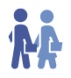 Mínigh do na daltaí go mbeidh siad ag éisteacht le dalta ag caint ar a shaol sa bhunscoil i gcomparáid lena shaol sa mheánscoil (sleamhnán 1). Tá dhá aidhm le sleamhnán 2: stór focal a leathnú agus díriú ar an struchtúr a bhaineann le céimeanna comparáide na haidiachta. Is féidir leat díreach an méid atá ar an sleamhnán seo a dhéanamh leis an rang nó más maith leat, d’fhéadfá breis samplaí a chur ar fáil do na daltaí. Pléigh na freagraí leis an rang ar fad (féach Freagraí thíos). 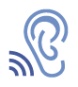 ÉisteachtLéigh na ceisteanna don chleachtadh éisteachta leis an rang ar fad sula gcuireann tú ar siúl an mhír ionas go mbeidh a fhios acu cén freagraí a bheidh á lorg acu agus iad ag éisteacht. Más féidir, fág na ceisteanna thuas ar an scáileán an fhaid is atá an mhír á seinm.Pléigh freagraí na gceisteanna leis an rang ar fad ag an deireadh. Iarphlé 1Bheadh sé go maith dá bhféadfaí na daltaí a chur i ngrúpaí beaga (beirt nó triúr) chun an chéad chleachtadh atá ar an sleamhnán seo a dhéanamh le chéile ar feadh cúpla nóiméad. Muna bhfuil sé sin réalaíoch, déan iarracht plé ranga a chothú timpeall ar na ceisteanna atá ann. Ba cheart go mbeadh go leor samplaí de chéimeanna comparáide na haidiachta ag teacht chun cinn go nádúrtha sa chaint. Nuair a bheidh an plé thart, leag béim ar na samplaí a tháinig chun cinn ach ní gá ceacht gramadaí a bhunú orthu.Leag béim ar an nath cainte ‘braithim uaim...’ Bí cinnte go dtuigeann na daltaí conas é a úsáid. Tá sé tábhachtach mar is minic a úsáideann daoine ‘misseáilim...’ seachas ‘braithim uaim...’ Má theastaíonn uait dúshlán breise a thabhairt don rang abair leo na rudaí seo a leanas a rá as Gaeilge duit: you miss...(braitheann tú uait); he misses... (braitheann sé uaidh); she misses... (braitheann sí uaithi); we miss... (braithimid uainn); you (pl) miss... (braitheann sibh uaibh); they miss... (braitheann siad uathu).Iarphlé 2Seo deis chun na daltaí a chur ag machnamh ar leaganacha malartacha/canúnacha. Fiú más grúpa Muimhneach atá sa rang iarr orthu smaoineamh ar shlite eile chun na frásaí atá ar an sleamhnán a rá (féach Freagraí thíos). Is maith an rud é deis a thabhairt do dhaltaí a gcuid stór focal a leathnú amach óna gcanúint féin/taithí féin.Iarphlé 3An aidhm atá leis an sleamhnán seo ná luach a thabhairt do dhaltaí ar leaganacha fatacha na Gaeilge seachas iad a bheith ag úsáid focal ar nós ‘actually’, ‘just’, ‘really’ in ionad.Tá focail eile ann a bhfuil an ról céanna sa teanga acu is atá ag ‘dheara’ (féach Freagraí thíos).Iarphlé 4Earráid an-chomónta i gcaint na ndaltaí is ea ‘*an dara bhliain’. Gan amhras, níor cheart an séimhiú sin a bheith ann. Mínigh dóibh nach leanann séimhiú aon cheann de na horduimhreacha seachas ‘an chéad’. Abair leo an cleachtadh a dhéanamh le chéile agus ceartaigh ansin é (féach Freagraí thíos).Ceartaigh na daltaí gach uair a chloisfidh tú iad ag déanamh na hearráide sin as seo amach!Réamhobair níos fearr / níos measaníos deacra / níos éasca (níos furasta / níos fusa)níos faide / níos giorraníos suimiúla / níos leadránaíIarphlé 2An babhta deireanach: an uair dheireanach (le séimhiú ar deireanach toisc uair a bheith baininscneach)Sin difríocht millteach ar fad: Sin difríocht an-mhór go deoSinne na leanaí óga atá sa scoil: Muidne na páistí óga atá sa scoilBíonn siad thíos faoin mbaile: bíonn siad thíos i lár an bhaile / sa bhaileCluiche caide: cluiche peileIarphlé 3 Leaganacha eile den bhfocal ‘dheara’: mhuisemuisleoga (B’fhéidir go bhfuil cinn eile agat féin)Iarphlé 4 First year:	an chéad bhliainSecond year:	an dara bliainThird year:	an tríú bliainFourth year:	an ceathrú bliainFifth year:	an cúigiú bliainSixth year:	an séú bliainBunscoil vs. Meánscoil – ScriptPádraig Ó hÓgáin 						Pobalscoil Chorca DhuibhneAn babhta deireanach a bhuaileas (a bhuail mé) leat bhís (bhí tú) ag freastal ar an mbunscoil i nDún Chaoin. Scoil ana-dheas ar fad agus go bhfuil radharc aoibhinn amach as agus mar sin de. Agus tá tú anois sa Phobalscoil agus tá sé ana-dhifriúil ar fad, nach bhfuil? Tá. Tá i bhfad níos mó daltaí ann anois. Ní raibh ach thart ar fiche cúig dalta nó rud éigin sa bhunscoil agus tá... níl a fhios agam an é ceithre chéad seasca dó nó mar sin atá sa mheánscoil anois?Bhuel, sin difríocht millteach ar fad, nach ea? Sea. Agus ní raibh ach duine amháin eile i mo rang ag teacht isteach sa mheánscoil. So chaitheas (chaith mé)... bhí aithne agam ar chuid acu ó thraenáil caide agus mar sin de... ach chaitheas (chaith mé) aithne a chur orthu.Sea. So chuais (Chuaigh tú) ó...ní raibh ann ach beirt i do rang agus tú sa bhunscoil agus anois tá, is dócha...cé mhéad duine i do rang anois? Tá fiche seacht i mo rang anois.Fiche seacht. So difríocht ana-mhór ar fad. Agus an maith leat an difríocht sin? Am, bhuel, sea, is maith liom é anois ach braithim uaim an bhunscoil leis.Cad ina thaobh? Bhuel, just dheara, bhí aithne agam ar gach éinne ann agus táim tar éis iad a fhágaint anois agus bhí na múinteoirí go deas.Bhí atmaisféar ana-dheas sa bhunscoil, nach raibh? Bhí. Bhí gach éinne ana-chairdiúil agus bhí múinteoirí... thuig na múinteoirí na leanaí agus ní raibh aon trioblóid ann. Ní raibh aon troid idir na páistí ná aon rud mar sin.Agus cén saghas atmaisféir a déarfá atá anseo sa mheánscoil? Tá roinnt den rud céanna ann, tá na leanaí sa séú bliain nó mar sin, tá siad i bhfad níos sine ná sinne anois. Sinne na leanaí óga atá sa scoil anois. Agus dheara, sea, bíonn na leanaí gach aon bhliain eile thíos faoin mbaile i rith am lóin seachas sinne.Ó sea. Níl cead ag an gcéad bhliain fós. Níl cead ag an gcéad bhliain fós. No, so bíonn cluiche caide (cluiche peile) amuigh againn sa pháirc. An bhfuil spéis agat i gcúrsaí spóirt? Tá. Is maith liom caid (peil) agus sacar.LeibhéalAn Teastas Sóisearach – BunúsachSpriocannaCumas tuisceana, éisteachta agus labhartha na ndaltaí a fhorbairt sa réimse saoil – saol na scoile / comparáid idir an bhunscoil agus an mheánscoilStór focalAn bhunscoil agus an mheánscoilStraitéisí Múinteoireachta MoltaFreagraí